pH slin – řešeníPracovní list je určen pro žáky středních škol. Zpracováním pracovního listu žáci získají znalosti o složení a vlastnostech slin a zopakují si základní znalosti o enzymech.Pokus: pH slin________________________________________________________Co je to slina?Slina je kapalný výměšek slinných žláz člověka a mnoha jiných živočichů.Jaké je složení slin?Sliny jsou z 99 % voda, ale obsahují rovněž mnohé důležité sloučeniny, jako jsou:elektrolyty (sodík, draslík, vápník, chloridové ionty, hořčík, fluor a jód, hydrogenuhličitany, fosforečnany);mukus (hlen, sliz) – skládá se především z mukopolysacharidů a glykoproteinů;antiseptické látky (thiokyanát, peroxid vodíku, imunoglobulin A);různé enzymy (amyláza, lipáza, proteáza).Hodnota pH slin je přibližně neutrální (pH = 7–8).Označte správnou odpověď.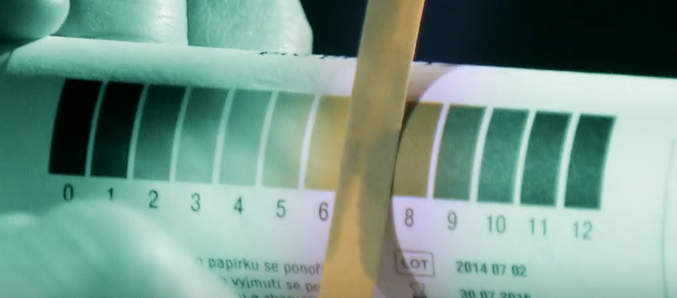 Jaké je pH slin ve vzdělávacím videu?	kyseléneutrálnízásaditéVysvětlete funkci slin.Sliny obsahují trávicí enzymy. Roli hrají také v ochraně zubů před zubním kazem. Sliny mnoha živočichů (včetně člověka) mají i dezinfekční účinky.Vyluštěním přesmyčky zjistíte enzym produkovaný slinnými žlázami. Enzym zajišťuje štěpení škrobu.		AmylázaCo je to enzym a jaké je jeho složení?Enzym je jednoduchá či složená bílkovina s katalytickou aktivitou. Základní složkou enzymů jsou proteiny, na něž se velmi často vážou další přídatné molekuly známé jako kofaktory nebo prostetické skupiny, které se podílejí na katalýze.Enzymů je obrovské množství a je možné je klasifikovat do sedmi skupin: oxidoreduktázy, transferázy, hydrolázy, lyázy, izomerázy, ligázy, translokázy.Co jsem se touto aktivitou naučil(a):………………………………………………………………………………………………………………………………………………………………………………………………………………………………………………………………………………………………………………………………………Autor: Zora Knoppová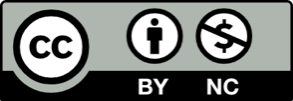 Toto dílo je licencováno pod licencí Creative Commons [CC BY-NC 4.0]. Licenční podmínky navštivte na adrese [https://creativecommons.org/choose/?lang=cs].